Il est interdit aux candidats de signer leur composition ou d'y mettre un signe quelconque pouvant indiquer sa provenance.Baccalauréat Professionnel  Maintenance des Systèmes de Production Connectés 
Épreuve E2	PREPARATION D’UNE INTERVENTION 
Sous-épreuve E2. a	Analyse et exploitation des données techniquesDOSSIERQUESTIONS – REPONSESDéchiquetticMatériel autorisé :L’usage de la calculatrice avec mode examen actif est autorisé.L’usage de calculatrice sans mémoire, « type collège » est autorisé.Problématique :Suite au déclenchement intempestif du relais électronique de surcharge (relais de surcouple) sur le broyeur de déchets Déchiqueticc, l’équipe de maintenance a réalisé une analyse vibratoire qui a mis en évidence une détérioration prononcée du roulement (N°38a) de la transmission par chaîne côté moteur.Vous devez préparer l’intervention pour remplacer ce roulement défectueux et remettre en service dans les meilleurs délais le système.L’équipe de maintenance décide de profiter cette intervention pour modifier la transmission par chaine afin de limiter l’usure du roulement.  Vous devrez également contrôler/modifier les réglages du relais électronique de surcharge.Q1.1- Repérer et désigner dans le tableau ci-dessous les composants assurant la protection et l’alimentation du moteur M1.Q2.1- Compléter le tableau en indiquant les fonctions des différents sous-ensembles constitutifs de la chaîne d’énergie assurant la transmission du mouvement du moteur vers le broyeur. Q2.2- Relever les caractéristiques des différents sous-ensembles :Q2.3- Compléter les classes d’équivalences des différents sous-ensembles :Compléter uniquement avec les repères visibles sur la vue éclatée (les roulements seront ignorés).Q3.1- Relever les dimensions du roulement N°38a (à l’aide de la maquette numérique, fichier « DECHIQUETICC Vue éclatée.EASM ») et compléter le plan ci-dessous (zones grisées):Diamètre intérieur - d : 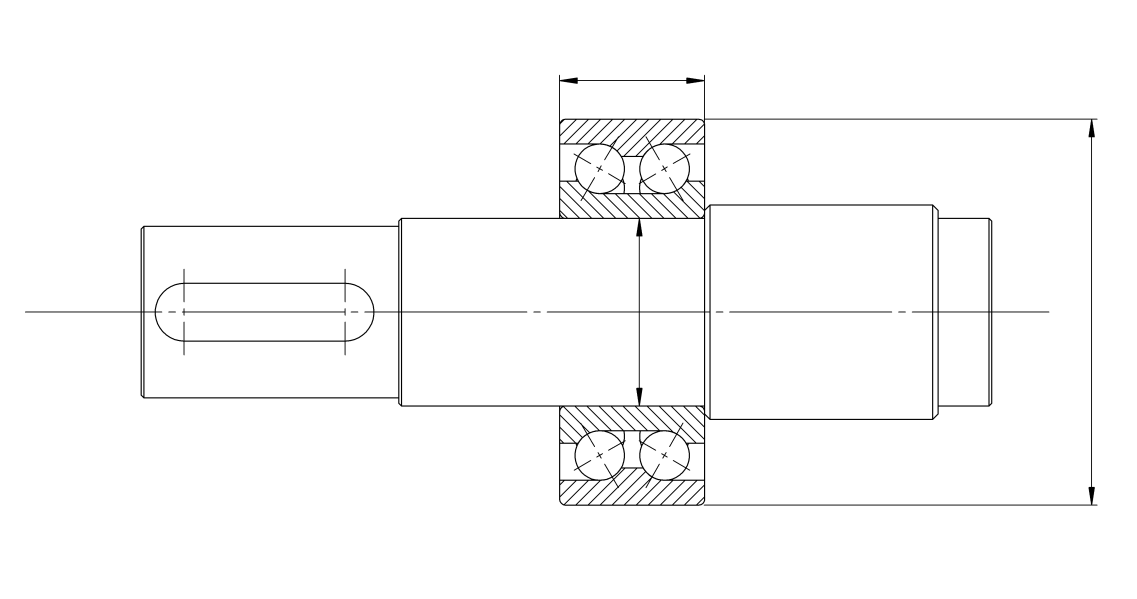 Diamètre extérieur - D : Epaisseur - B :  Q3.2- Identifier le type de roulement N°38a (cocher la bonne réponse)□ Roulement rigide à une rangée de billes□ Roulement à rouleaux coniques□ Roulement à 2 rangées de billes à contact oblique□ Roulement à rouleaux sphériquesQ3.3- Calculer l’ajustement 35 H7 p6 entre le roulement repère 38a et son arbre repère 59 et déterminer le type de montage.Cote ISO de l’alésage : 35 H7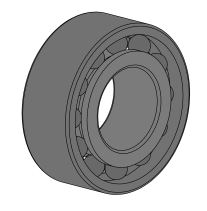 Cote maxi de l’alésage :	Dmaxi = Cote mini de l’alésage :	Dmini = Cote ISO de l’arbre : 35 p6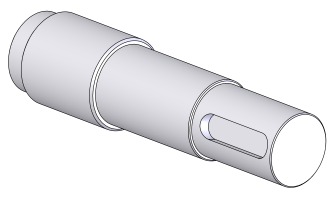 Cote maxi de l’arbre : 	dmaxi = Cote mini de l’arbre :	dmini = Calcul des ajustements :ajustement maxi :	jmaxi = ajustement mini :	jmini = Montage du roulement (cocher la bonne réponse) :Avec jeu		Incertain		Avec serrageL’étude du démontage sera étudié en question 5 mais également en partie b du sujet.Q4.1- Sélectionner les réponses correspondantes (cocher la bonne réponse)Afin de résoudre le déclenchement intempestif du relai, nous devons :Augmenter le couple du broyeur Diminuer le couple du broyeurNous devons :Augmenter la fréquence de rotation du broyeur pour diminuer le couple broyeurDiminuer la fréquence de rotation du broyeur pour augmenter le couple broyeurQ4.2-Calculer la fréquence de rotation de l’arbre du broyeur (avant intervention) :    a. Calculer la fréquence de rotation en sortie du réducteur :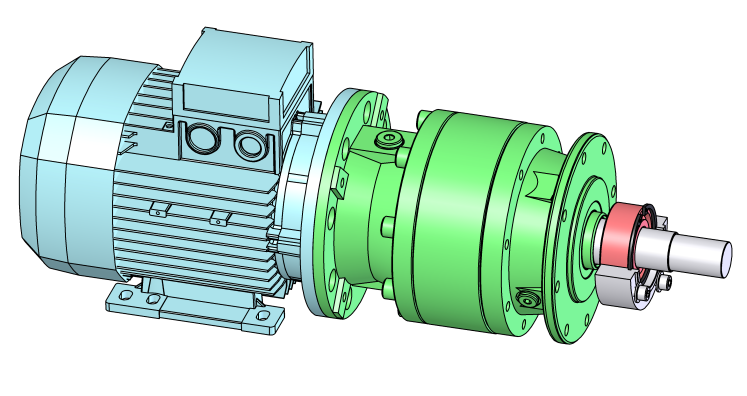 Nréducteur = b. Calculer le rapport de réduction de la transmission par chaîne :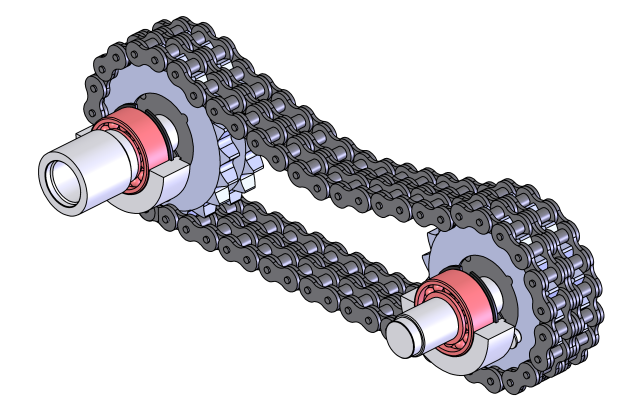 Rchaîne =     c. Calculer la fréquence de rotation de l’arbre du broyeur :Nbroyeur = Q4.3-Calculer le nombre de dents (Zmoteur2) du pignon de remplacement pour obtenir une fréquence de rotation du broyeur (Nbroyeur2) de = 28 tr/min au plus :    a. Calculer le nouveau rapport de réduction de la transmission par chaîne :Rchaîne2 =     b. Calculer le nombre de dents du pignon de remplacement (arrondir votre résultat à la valeur supérieure) :Zmoteur2 = Q4.4-Déterminer les caractéristiques du pignon de remplacement (pour chaque colonne grisée, rayer les mentions inutiles) : Q5.1-Compléter la gamme de démontage ci-dessous (indiquer l’action, le nom et les numéros de pièce)Q6.1- Compléter la chaîne de sécurité ci-dessous (réarmement du relais de sécurité)Q6.2- Identifier sur le schéma ci-dessous les différents réglages disponibles sur le relais de surcouple Q3 LR97D07B de chez Schneider (relais électronique de surcharge).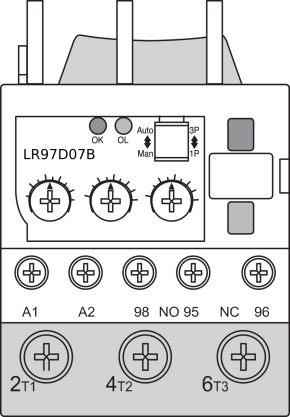 Q6.3- Relever la valeur du courant nominal du moteur nécessaire pour régler le paramètre LOAD.Load = In Moteur = Académie :Académie :Académie :Session :Session :Examen :Examen :Examen :Examen :Série :Spécialité/option :Spécialité/option :Repère de l’épreuve :Repère de l’épreuve :Repère de l’épreuve :Épreuve/sous épreuve :Épreuve/sous épreuve :Épreuve/sous épreuve :Épreuve/sous épreuve :Épreuve/sous épreuve :NOM :NOM :NOM :NOM :NOM :(en majuscule, suivi s’il y a lieu, du nom d’épouse)Prénoms :N° du candidat ………………..(le numéro est celui qui figure sur la convocation ou liste d’appel)N° du candidat ………………..(le numéro est celui qui figure sur la convocation ou liste d’appel)N° du candidat ………………..(le numéro est celui qui figure sur la convocation ou liste d’appel)N° du candidat ………………..(le numéro est celui qui figure sur la convocation ou liste d’appel)Né(e) le :N° du candidat ………………..(le numéro est celui qui figure sur la convocation ou liste d’appel)N° du candidat ………………..(le numéro est celui qui figure sur la convocation ou liste d’appel)N° du candidat ………………..(le numéro est celui qui figure sur la convocation ou liste d’appel)N° du candidat ………………..(le numéro est celui qui figure sur la convocation ou liste d’appel)N° du candidat ………………..(le numéro est celui qui figure sur la convocation ou liste d’appel)N° du candidat ………………..(le numéro est celui qui figure sur la convocation ou liste d’appel)N° du candidat ………………..(le numéro est celui qui figure sur la convocation ou liste d’appel)N° du candidat ………………..(le numéro est celui qui figure sur la convocation ou liste d’appel)Appréciation du correcteurAppréciation du correcteurAppréciation du correcteurAppréciation du correcteurAppréciation du correcteurQ0Lecture du dossier technique et ressourcesDTR 2 à 15 / 15Temps conseillé :5 minutesQ1Étude du circuit électrique de puissanceDTR 9 / 15Temps conseillé :10 minutesFonctionsRepèresDésignationsCaractéristiquesCaractéristiquesIsoler / SéparerTension : Tension : Protéger contre les courts-circuits Calibre : Type : Calibre : Type : Protéger les personnesCalibre : Sensibilité : Calibre : Sensibilité : Isoler le circuit de puissance en cas d’arrêt d’urgenceProtection contre les surcharges Alimenter le moteur M1 Q2Étude de la transmission mécaniqueDTR 3 à 8 / 15 Temps conseillé :20 minutesSous-ensembleFonctionsMoteur AsynchroneTransformer l’énergie électrique en énergie mécanique(mouvement de rotation continu)RéducteurPalier moteurPignon menantChaînePignon menéPalier broyeurBroyeurBroyer les matériauxComposantsCaractéristiquesGrandeurs caractéristiquesMoteurAsynchronetriphaséTension triphaséePuissance utileFréquence de rotationU = Pu = Nmoteur = RéducteurRapport de réductionRréducteur = Pignonmenant (moteur)etmené (broyeur)Nombres de dentsPasNombre de couronnesZmoteur = Zbroyeur = pas = nb = Sous-ensemble Bâti[61a-62a--------5]Sous-ensemble Chaîne[69]Sous-ensemble Tendeur[]Sous-ensemble Arbre menant[62b------58a58a]]Sous-ensemble Arbre mené[58b  -----19  19  ]]Q3Étude du montage de roulementDTR 4 / 15 etDTR 14 / 15 Temps conseillé :20 minutesQ4Étude du rapport de réductionDTR 12 / 15 etDTR 14 / 15 Temps conseillé :20 minutesPignon à couronnesimplenon épaulé de15dents au pas de19,56 mmmonté sur un arbre de32 mmPignon à couronnedoublenon épaulé de16dents au pas de17,02 mmmonté sur un arbre de30 mmPignon à couronnetriplenon épaulé de17dents au pas de25,4 mmmonté sur un arbre de35 mmQ5DémontageDTR 5 / 15Temps conseillé :15 minutesPhase 1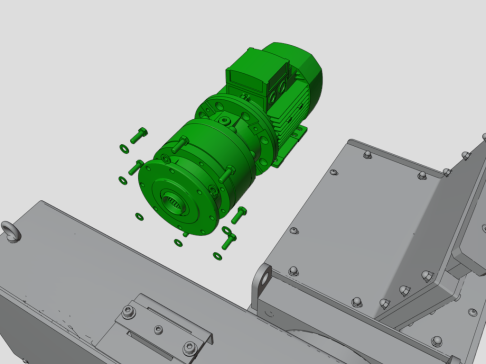 Desserrerles 8 vis H N° 64pour déposer le moteur N° 61aet son réducteur N° 62aPhase 2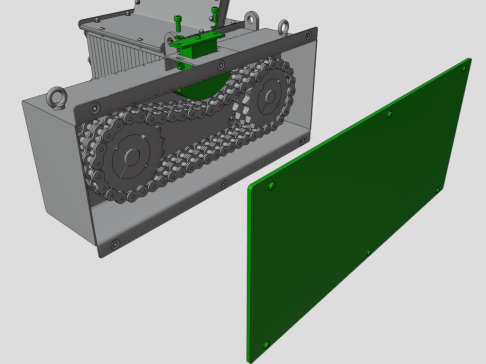 Phase 3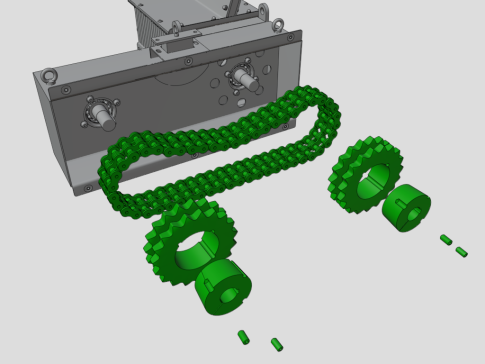 Phase 4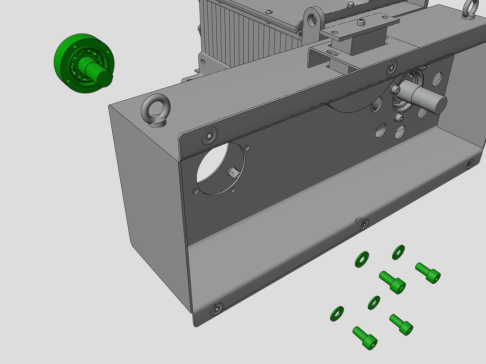 Phase 5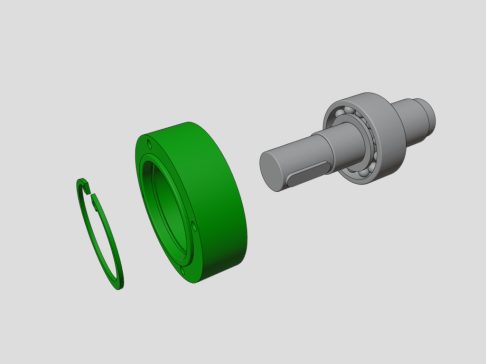 Phase 6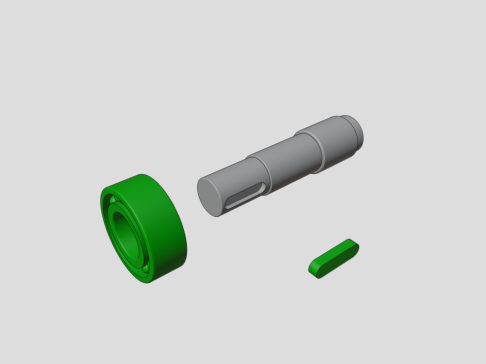 Q6Relais de surcoupleDTR 9 à 10 / 15 Temps conseillé :20 minutesT1S2104T1S2T1S1105NF2N10310314U113T1S1NF2N14U113LoadValeursValeursUnitésLoadminimaxiUnitésLoadTemps dedémarrageTemps dedéclenchementSeuil de déclenchementTemps dedémarrageTemps dedéclenchementSeuil de déclenchementD-TimeLoadO-Time